VSTUPNÍ ČÁSTNázev moduluAnatomie a fyziologie hospodářských zvířatKód modulu41-m-4/AH69Typ vzděláváníOdborné vzděláváníTyp moduluodborný teoretickýVyužitelnost vzdělávacího moduluKategorie dosaženého vzděláníM (EQF úroveň 4)Skupiny oborů41 - Zemědělství a lesnictvíKomplexní úlohaPohlavní soustavaObory vzdělání - poznámky41-41-M/01 Agropodnikání41-43-M/02 ChovatelstvíDélka modulu (počet hodin)24Poznámka k délce moduluPlatnost modulu od30. 04. 2020Platnost modulu doVstupní předpokladynejsou stanovenyJÁDRO MODULUCharakteristika moduluŽáci se seznámí s významným anatomickým názvoslovím, s popisem a funkcí orgánových soustav savců i ptáků. Učivo tohoto modulu je předpokladem pro další výuku – např. modul Obecná zootechnika, modul Výživa a krmení hospodářských zvířat a pro výuku modulů specializovaných chovů hospodářských zvířat (Chov skotu, Chov prasat atd.)Očekávané výsledky učeníŽák:vysvětlí základní anatomické názvosloví a popíše krajiny těla koně, skotu, praseterozezná jednotlivé tkáně, vyjmenuje orgány a uvede, kde se nacházejípopíše stavbu a vysvětlí funkci kosterní soustavy skotu, koně, prasetepopíše stavbu a vysvětlí funkci svalové soustavypopíše stavbu a vysvětlí funkci dýchací soustavypopíší trávicí soustavu všežravců a přežvýkavcůpopíše stavbu a vysvětlí funkci oběhové soustavypopíše stavbu a vysvětlí funkci močové soustavypopíše stavbu a vysvětlí funkci kožní soustavypopíše stavbu a vysvětlí funkci í nervové soustavypopíše stavbu a vysvětlí funkci smyslové soustavyvysvětlí význam hormonů a charakterizuje soustavu žláz s vnitřní sekrecípopíše stavbu a vysvětlí funkci pohlavní soustavy samců a samicpopíše stavbu a vysvětlí funkci mléčné žlázy samic hospodářských zvířatvysvětlí rozdíly mezi ptáky a savciObsah vzdělávání (rozpis učiva) Základní anatomické názvoslovíroviny a směry na těle zvířatKrajiny těla hospodářských zvířatkrajiny těla koně, skotu, praseteTkáně tkáně epitelovétkáně budovacítkáně trofickétkáně svalovétkáň nervováKosterní soustavavýznamkostra krávy, koně, praseteSvalová soustavavýznamvýznamné svaly hospodářských zvířatpráce svalů Dýchací soustavavýznampopis a funkce orgánůTrávicí soustava význampopis a funkce orgánůrozdíl trávení mezi monogastrickými a polygastrickými zvířat, vliv na krmení hospodářských zvířattrávicí žlázyOběhová soustavavýznamsložení krve a lymfykrevní a lymfatický oběh Močová soustavavýznamledvina - popis, funkceodvodné cesty močovéKožní soustavavýznamstavba kůžekožní útvaryNervová soustavavýznam, části nervové soustavyreflexy, reflexní obloukSmyslová soustavaústrojí zrakovéústrojí sluchovéústrojí čichovéčich (trávicí soustava), hmat (kožní soustava)
	Soustava žláz s vnitřní sekrecívýznamorgány, hormonyPohlavní soustavasamčí pohlavní soustava
	význam, orgány, hormonysamičí pohlavní soustava
	význam, orgány, hormonyříjezpůsoby připouštěníproces oplodněníbřezost (délka u jednotlivých druhů hospodářských zvířat)plodové obalytypy placentyMléčná žlázavýznam, popis, proces spouštění mlékaRozdíl mezi ptáky a savcitrávicí soustavapohlavní soustavadýchací soustavapeříUčební činnosti žáků a strategie výukyStrategie výukyMetody slovní:monologické metody (popis, vysvětlování, odborný výklad)dialogické metody (rozhovor, diskuse)metody práce s učebnicí, knihou, odborným časopisem, internetovými zdrojiMetody názorně demonstrační:sledování výukových prezentacípráce s interaktivní tabulísledování výukového videaMetody dovednostně praktické:poskládání modelu hospodářského zvířeteposkládání modelu trávicí soustavyběhem praktické výuky aplikace teoretických poznatků na praktických příkladechUčební činnosti žákůŽák:Vysvětlí základní anatomické názvosloví a popíše krajiny těla koně, skotu, prasetesleduje odborný výklad učitelepři své činnosti uplatňuje práci s textem (učební text, prezentace, pracovní listy)ve spolupráci s učitelem ukáže na anatomickém modelu zvířete rovinu mediální, horizontální, příčnouve spolupráci s učitelem ukáže na obrázku nebo anatomickém modelu směr aborální, orální, proximální, distální, laterální, mediálníve spolupráci s učitelem na obrázku nebo anatomickém modelu zvířete vyjmenuje a popíše krajiny koně, skotu a prasetepracuje se získanými informacemi, které využívá při popisu zadaného úkolu na obrázku nebo anatomickém modeluprezentuje a zdůvodní své výsledky před třídouzkontroluje si správnost výsledkůRozezná jednotlivé tkáně, vyjmenuje orgány a uvede, kde se nacházejísleduje odborný výklad učitelepři své činnosti uplatňuje práci s textem (učební text, prezentace, pracovní listy)ve spolupráci s učitelem vyjmenuje orgány a na anatomickém modelu skotu (koně, prasete) ukáže, kde se nacházejívysvětlí postup své práce s mikroskopems využitím mikroskopu rozezná tkáně a popíše:
	epitely krycí: jednovrstevné (plíce, ledviny, střevo) a vícevrstevné (kůže, jazyk); epitely žlázové (exokrinní a endokrinní)budovací tkáně: vaziva, chrupavky kostitrofické tkáně: krev, mízusvalovou tkáň: hladkou, žíhanou, srdeční svalovinunervovou tkáň: stavbu neuronupracuje se získanými informacemivýsledky své práce prezentuje před třídou a své rozhodnutí zdůvodníve spolupráci s učitelem si uvědomí chyby a sjedná jejich nápravuPopíše stavbu a vysvětlí význam kosterní soustavy skotu, koně, prasetesleduje výklad učitele o významu kosterní soustavy (opora těla, tvar těla, ochrana orgánů)pracuje s učebním materiálem a vybírá si podstatné informacena základě získaných informací na anatomickém modelu nebo obrázku popíše kostru koně, kostru skotu a kostru praseteve spolupráci s učitelem vyhodnotí správnost svého rozhodnutí a opraví si chybyPopíše stavbu a vysvětlí funkci svalové soustavysleduje výklad učitelev souladu s výkladem učitele a práce s učebním textem vysvětlí význam svalové soustavyvyjmenuje a na anatomickém modelu nebo obrázku najde nejdůležitější svaly na hlavě, krku, trupu a končetinách hospodářských zvířatpopíše práci svalůvysvětlí fyziologii pohybu (tvorba energií, pohyb na místě, z místa)své výsledky prezentuje před třídou a ve spolupráci s učitelem si zkontroluje správnost svých výsledků Popíše stavbu a vysvětlí funkci dýchací soustavysleduje výklad učitelev souladu s výkladem učitele a prací s učebním textem vysvětlí význam dýchací soustavy           na anatomickém modelu popíše jednotlivé orgány dýchací soustavy za seboupracuje samostatně nebo ve skupině žáků a vysvětlí činnost plic a graficky znázorní výměnu plynů v plicních alveoláchpodle obrázku nebo na anatomickém modelu vyjmenuje a popíše plicní svalyvýsledky své práce prezentuje před třídou a své rozhodnutí zdůvodníve spolupráci s učitelem si uvědomí chyby a sjedná jejich nápravu Popíše stavbu a vysvětlí funkci trávicí soustavy všežravců a přežvýkavcůsleduje výklad učitelepři své činnosti uplatňuje práci s textem (učební text, prezentace, pracovní listy)v souladu s výkladem učitele a prací s učebním textem vysvětlí význam trávicí soustavyvysvětlí pojmy trávení, vstřebávání, látkový metabolismusna modelu nebo obrázku najde, vyjmenuje a popíše orgány trávicí soustavy všežravců (monogastrů)na modelu nebo obrázku najde, vyjmenuje a popíše orgány trávicí soustavy přežvýkavců (polygastrů)pracuje samostatně nebo ve skupině žáků a vysvětlí rozdíl v trávení mezi všežravci a přežvýkavci s návaznosti na krmení hospodářských zvířatpopíše a vysvětlí význam trávicích žlázvýsledky své práce prezentuje před třídou a své rozhodnutí zdůvodníve spolupráci s učitelem si uvědomí chyby a sjedná jejich nápravu Popíše stavbu a vysvětlí funkci oběhové soustavysleduje výklad učitelepracuje s učebním materiálem a vybírá si podstatné informacev souladu s výkladem učitele a prací s učebním textem vysvětlí význam krevní a mízní soustavypopíše krev a mízunakreslí a popíše krevní oběhna modelu nebo obrázku najde nejdůležitější mízní uzlinyvýsledky své práce prezentuje před třídou a své rozhodnutí zdůvodníve spolupráci s učitelem si uvědomí chyby a sjedná jejich nápravuPopíše stavbu a vysvětlí funkci močové soustavysleduje výklad učitelepři své činnosti uplatňuje práci s textem (učební text, prezentace, pracovní listy)v souladu s výkladem učitele a prací s učebním textem vysvětlí význam močové soustavyna obrázku nebo modelu popíše, nebo graficky znázorní složení a funkci ledvinygraficky znázorní a popíše nefronvyjmenuje a popíše odvodné cesty močovévýsledky své práce prezentuje před třídou a své rozhodnutí zdůvodníve spolupráci s učitelem si uvědomí chyby a sjedná jejich nápravuPopíše stavbu a vysvětlí funkci kožní soustavysleduje výklad učitelepracuje s učebním materiálem a vybírá si podstatné informacev souladu s výkladem učitele a práce s učebním textem vysvětlí význam kožní soustavyna obrázku nebo modelu popíše nebo graficky znázorní složení průřezu kůževyjmenuje kožní útvary, vysvětlí jejich významna modelu nebo obrázku vyjmenuje a popíše části paznehtu a kopytavýsledky své práce prezentuje před třídou a své rozhodnutí zdůvodníve spolupráci s učitelem si uvědomí chyby a sjedná jejich nápravuPopíše stavbu a vysvětlí funkci nervové soustavysleduje odborný výklad učitelepři své činnosti uplatňuje práci s textem (učební text, prezentace, pracovní listy)v souladu s výkladem učitele a prací s učebním textem vysvětlí význam nervové soustavycharakterizuje části nervové soustavy (centrální nervová soustava - mozek, mícha; obvodová a vegetativní nervová soustava)popíše princip reflexního obloukurozdělí reflexy na podmíněné a nepodmíněné; ze své zkušenosti uvede praktické příklady reflexůvýsledky své práce prezentuje před třídou a své rozhodnutí zdůvodníve spolupráci s učitelem si uvědomí chyby a sjedná jejich nápravuPopíše stavbu a vysvětlí význam smyslové soustavysleduje odborný výklad učitelepři své činnosti uplatňuje práci s textem (učební text, prezentace, pracovní listy)v souladu s výkladem učitele a práce s učebním textem vyjmenuje všechny části smyslové soustavypodle obrázku (modelu) popíše a vysvětlí princip fungování zrakového, sluchového, čichového ústrojí, hmatu a chutivýsledky své práce prezentuje před třídou a své rozhodnutí zdůvodníve spolupráci s učitelem si uvědomí chyby a sjedná jejich nápravuVysvětlí význam hormonů a charakterizují soustavu žláz s vnitřní sekrecísleduje odborný výklad učitelevede dialog s vyučujícím; prezentuje dosavadní znalosti a zkušenosti s probíraným učivem (cukrovka, reakce organismu na stres, puberta)při své činnosti uplatňuje práci s textem (učební text, prezentace, pracovní listy)v souladu s výkladem učitele a práce s učebním textem charakterizuje sekret endokrinních žláz – hormonvyjmenuje žlázy s vnitřní sekrecí a jejich nejdůležitější hormonyna modelu nebo obrázku vyhledá žlázy s vnitřní sekrecípopíše funkci jednotlivých hormonů v organismuvýsledky své práce prezentuje před třídou a své rozhodnutí zdůvodníve spolupráci s učitelem si uvědomí chyby a sjedná jejich nápravuPopíše stavbu a vysvětlí funkci pohlavní soustavy samců a samicsleduje odborný výklad učitelepři své činnosti uplatňuje práci s textem (učební text, prezentace, pracovní listy)vysvětlí význam samčí pohlavní soustavyvyjmenuje a popíše orgány samčí pohlavní soustavypopíše funkci hormonu testosteronvysvětlí význam samičí pohlavní soustavyvyjmenuje a popíše orgány samičí pohlavní soustavypopíše funkci hormonů estrogen a progesterondefinuje pojem říje, vyjmenuje příznaky a zjišťování říjecharakterizuje různé způsoby připouštění a popíše výhody a nevýhody jednotlivých typůpopíše proces oplodněnídefinuje pojem březost, vyjmenuje délku, příznaky a způsoby zjišťování březostipopíše a graficky znázorní plodové obalypopíše a graficky znázorní typy placentyvýsledky své práce prezentuje před třídou a své rozhodnutí zdůvodníve spolupráci s učitelem si uvědomí chyby a sjedná jejich nápravuPopíše stavbu a funkci mléčné žlázy samic hospodářských zvířatsleduje odborný výklad učitelepracuje s učebním materiálem a vybírá si podstatné informacev souladu s výkladem učitele a prací s učebním textem vysvětlí význam mléčné žlázypopíše mléčnou žlázu u různých druhů hospodářských zvířatpodrobně popíše tvar vemene a struků krávyvysvětlí proces spouštění mlékavýsledky své práce prezentuje před třídou a své rozhodnutí zdůvodníve spolupráci s učitelem si uvědomí chyby a sjedná jejich nápravuVysvětlí rozdíly mezi ptáky a savcijednotlivě nebo ve skupinách zkusí vyjmenovat co největší množství rozdílů mezi ptáky a savcisleduje odborný výklad učitelepracuje s učebním materiálemna modelu nebo obrázku popíše trávicí soustavu ptáků včetně rozdílů oproti savcůmna modelu nebo obrázku popíše pohlavní soustavu ptáků včetně rozdílů oproti savcůmna modelu nebo obrázku popíše dýchací soustavu ptáků včetně rozdílů oproti savcůmvyjmenuje a popíše typy a složení peří ptákůvýsledky své práce prezentuje před třídou a své rozhodnutí zdůvodníve spolupráci s učitelem si uvědomí chyby a sjedná jejich nápravu Zařazení do učebního plánu, ročník1. ročník, vyučovací předmět Chov zvířat (v případě předmětového uspořádání ŠVP)VÝSTUPNÍ ČÁSTZpůsob ověřování dosažených výsledkůPísemné zkoušení:Žáci píší průběžné didaktické testy s otevřenými nebo uzavřenými otázkami.Praktické zkoušení:Každý žák předvede práci s mikroskopem.Ústní zkoušení:Každý žák musí být z tohoto modulu minimálně 1 x ústně vyzkoušen.Kritéria hodnoceníPísemné zkoušení:V písemné části u testů s otevřenými otázkami dostane žák 4 otázky, může získat maximálně 8 bodů, uspěje při dosažení minimálně 2 bodů; hodnotí se celistvost, správnost a odbornost odpovědí.V písemné části testů s uzavřenými otázkami dostane žák 20 otázek, zodpovědět správně musí minimálně 6.Ústní zkoušení:Při ústním zkoušení žák dostane tři otázky, uspěl při správném zodpovězení alespoň 1 otázky. Při zkoušení se hodnotí věcná správnost výkladu pojmů, odborná terminologie, aplikace z teoretických poznatků do praktických příkladů, samostatnost při prezentaci a schopnost obhajoby výsledku.Doporučená literaturaROZMAN, Josef, Jan KONDRÁD a Josef MALINA. Chov zvířat 1: učebnice pro střední zemědělské školy. Praha: Credit, 1999. ISBN 80-902295-8-1PoznámkyObsahové upřesněníOV RVP - Odborné vzdělávání ve vztahu k RVPMateriál vznikl v rámci projektu Modernizace odborného vzdělávání (MOV), který byl spolufinancován z Evropských strukturálních a investičních fondů a jehož realizaci zajišťoval Národní pedagogický institut České republiky. Autorem materiálu a všech jeho částí, není-li uvedeno jinak, je Ivana Míčková. Creative Commons CC BY SA 4.0 – Uveďte původ – Zachovejte licenci 4.0 Mezinárodní.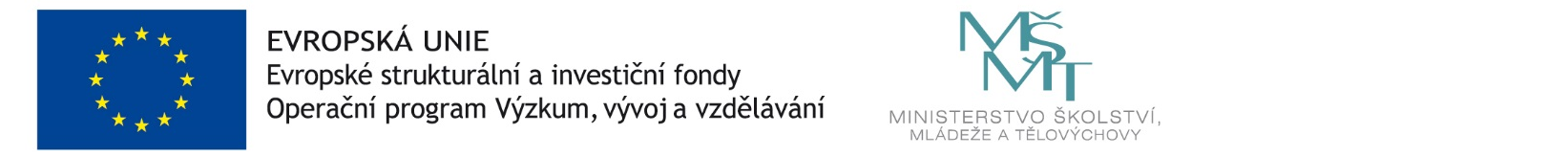 